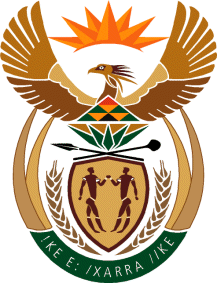 MinistryEmployment & LabourRepublic of South AfricaPrivate Bag X499, PRETORIA, 0001. Laboria House 215 Schoeman Street, PRETORA Tel: (012) 392 9620 Fax: 012 320 1942Private Bag X9090, CAPE TOWN, 8000. 120 Plein Street, 12th Floor, CAPE TOWN Tel: (021) 466 7160 Fax 021 432 2830www.labour.gov.zaNATIONAL ASSEMBLYWRITTEN REPLYQUESTION NUMBER: 2309 [NW2726E]2309.	Inkosi B N Luthuli (IFP) to ask the Minister of Employment and Labour:(1)	Whether his department has a record of any cases of non-compliance with basic conditions of employment and other labour practices by bus operators; if not, what is the position in this regard; if so, what (a) is the total number of such cases and (b) are the circumstances surrounding each case;(2)	whether his department works closely with the SA Road Passenger Bargaining Council (SARPBC), the enforcement agency for non-compliance with labour laws in the bus sector; if not, why not; if so, what (a) cases have been addressed by the SARPBC in the past year and (b) resolutions were reached in each case?									NW2726EREPLY:(1) 	The Department has no jurisdiction in the sector due to the fact that there is a Bargaining Council in place.(2) 	The Department collaborates with Bargaining Councils on a needs basis. There has not been any meeting between the SARPBC.